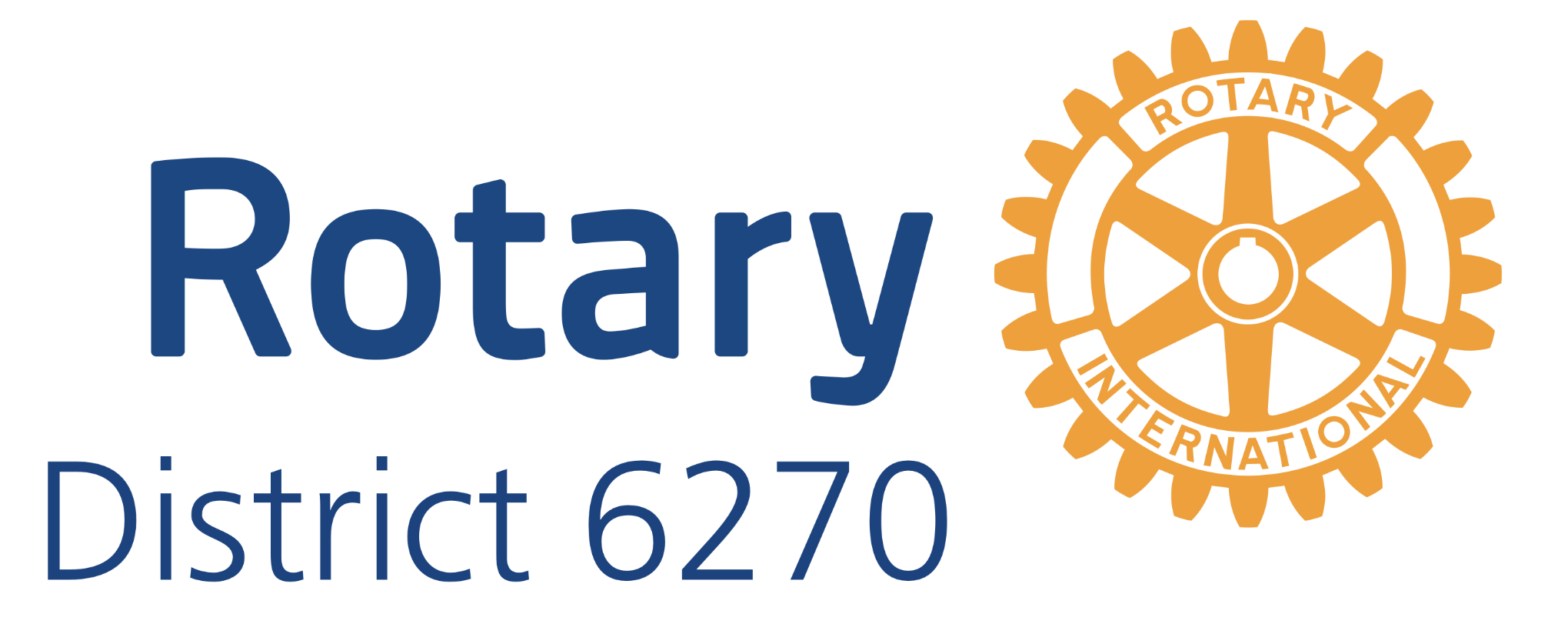 Global Grant Scholarship Application for 2023-2024 MATRICULATIONAbout the ProgramThe Rotary District 6270 Global Grant Scholarship program provides a U.S. $30,000 scholarship award for graduate studies outside the USA.  Scholars must commence studies in 2023 through June 30, 2024, and typically expend the scholarship funds within 12 months of starting studies.Eligible applicants will have a demonstrated record of high academic achievement and a reasonable level of proficiency in the language of the region of study.Required Areas of FocusThe Rotary Foundation’s funded programs focus on specific areas where they will have the greatest impact by addressing priority world needs that are presently most relevant to Rotarians.To be eligible for a Rotary District 6270 Global Grant Scholarship, you must have a background, intended graduate studies, and future career plans which align closely with at least one of the following focus areas: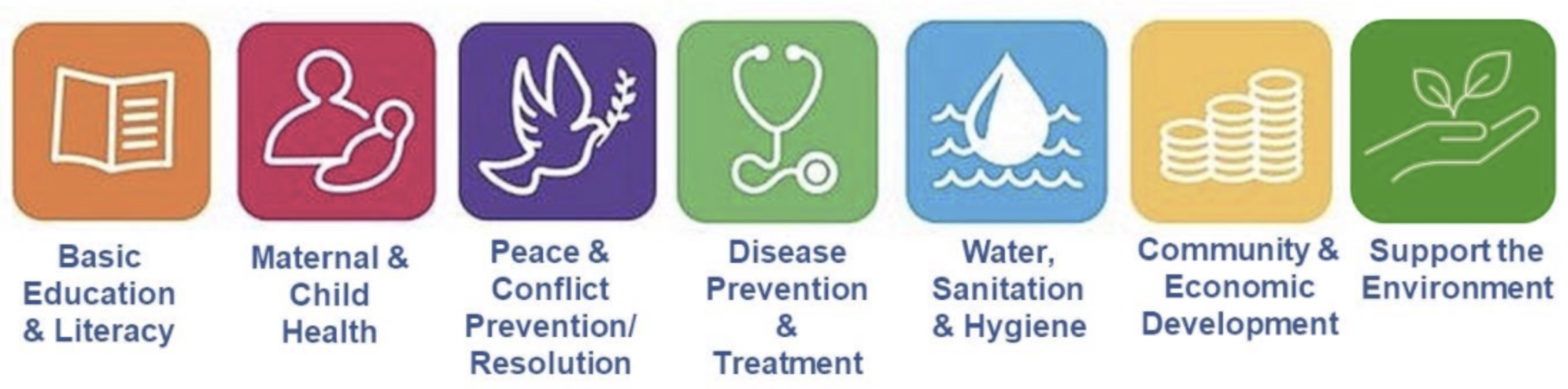 Timeline for Application Submission and Review September 1, 2022 – Application form availableJanuary 13, 2023 – Complete Application Deadline (submit online only)February 4, 2023 - In-Person or Zoom Interviews scheduled. An in-person interview is preferred.February 13, 2023 – Successful Scholar Notified (matriculation for 2023-2024 academic year.)District 6270 will not, in any circumstance, review incomplete applications.Direct Questions or Inquiries to:District 6270 Scholarships ChairLarry W. Myers (Member of Rotary Club of Brookfield)Email: scholarshipchair@rotary6270.org OR lwmyers2@att.netPhone: 414.915.3040General QualificationsPlease review each statement below and check ALL that apply. I have (1) previous work experience, volunteer experience and/or education; (2) intended graduate degree studies; AND (3) future career plans, that are related to one of the Seven Areas of Focus established by Rotary International.  For further guidance, download RI Areas of Focus Policy Statements I plan to enroll in a graduate level program outside the United States, commencing in 2023 through June 30, 2024, and anticipate expending the scholarship funds within 12 months of starting studies. My study institution is in a geographic area that has a Rotary presence outside the United States.  There are over 1.4 million Rotary members and 46,000 Rotary clubs within 529 Rotary districts around the world.  Despite this extensive reach, there are some parts of the world that do not have a formal Rotary presence due to security, safety, or other issues.  The RI District 6270 Scholarships Committee can assist, if necessary, in making contacts. I am NOT (1) a Rotarian; (2) an employee of a club, district, or other Rotary entity, or of Rotary International; (3) the spouse, a lineal descendant (child or grandchild by blood or stepchild legally adopted or not), the spouse of a lineal descendant, or an ancestor (parent or grandparent by blood) of any person who has been in the foregoing two categories within the past three years. I currently work in, attend school in, or am a resident of District 6270. For further guidance, click here. I have, or will have, sufficient funds to cover any expenses throughout my scholarship time that exceed US $30,000. I will complete an orientation and work with a designated Scholar Mentor to prepare for my program before traveling. I will endeavor to participate in a humanitarian project sponsored by the host Rotary club in my study region. Throughout my scholarship time, I will report my experiences no less than weekly on an Internet blog. I will complete all required reports during and after my scholarship time. I will make a presentation about my scholarship experience to at least two Rotary clubs within one year after the completion of my scholarship program. If I return to District 6270 after my scholarship, I will support future programs by serving on the Rotary District 6270 Scholarships Committee as a non-voting member for at least one year.If you did not check ALL items above, you are not eligible for the Rotary District 6270 Global Grant Scholarship.APPLICANT PROFILEPERSONAL INFORMATIONCONTACT INFORMATIONROTARIAN CONTACT (IF YOU HAVE ONE)LANGUAGE SKILLSList all the languages you speak, including your native language:EMERGENCY CONTACT INFORMATIONPRIOR EDUCATIONList the two educational institutions you have most recently attended.Most recently attended:Previously attended:SUMMARY AND OBJECTIVESIn 2-3 short sentences, describe your objectives for this scholarship (program of study/degree sought, Rotary Area of Focus, etc.).Who will benefit from this Global Grant Scholarship (you, certain Rotary clubs, beneficiaries of service projects, etc.)?In 200 words or less, please summarize your qualifications to receive this scholarship (volunteer/work/academic experience, philosophy and perspective, etc.).AREAS OF FOCUSWhat is your area of focus?Which goals of your selected Area of Focus will your scholarship activities support? Refer to the RI Areas of  for more information.How will you meet these goals?SCHOLARSHIP INFORMATIONProvide the following information about the academic program you plan to attend.This is your FIRST-CHOICE academic program:Provide the following information about the academic program you plan to attend.This is your SECOND-CHOICE academic program:List the classes you plan to take and provide any relevant links to information about the program.  Explain how the program and courses align with Rotary's goals in the selected area of focus and your future career plans.How does your previous and current educational, professional, and/or volunteer experience align with Rotary's goals in the selected area of focus (500 words or less)?What are your professional and/or academic plans immediately after the scholarship period (500 words or less)?How do your long-term professional goals align with Rotary's goals in the selected area of focus (500 words or less)?BUDGETSelect the local currency for your budget and enter the current rate of exchange to 1 U.S. dollar.Detail your proposed expenses.  Note that the total budget must be equal to the total financing of your scholarship grant amount.  Attach any documents, such as price sheets, bids or estimates, to support the expenses listed.FINANCINGThe scholarship amount is US$30,000.   You are personally responsible for all expenses in excess of the scholarship amount. Please list and describe your sources and sufficiency of additional funds that will cover the balance of your budget:If you are pursuing other scholarships concurrently, please provide details below:REFERENCESPlease provide names and contact information for three references:Current or former professor familiar with your academic workCurrent or former employerYour choiceADDITIONAL INFORMATIONDescribe how you learned about the Rotary District 6270 Global Grant ScholarshipPLEASE EMAIL COMPLETED APPLICATION TO:District 6270 Scholarship ChairLarry W. Myers (Member of Rotary Club of Brookfield)Email: scholarshipchair@rotary6270.org  OR lwmyers2@att.netSubject line: “Rotary Global Grant Scholarship – your name”Phone: 414.915.3040Application must be received before midnight (CST) January 13, 2023. District 6270 will not, in any circumstance, review incomplete applications.Thank you for your interest in the Rotary District 6270 Global Grant Scholarship!AppendixIf you are selected as a Rotary District 6270 Global Grant Scholar, the District Scholarship Committee will help you with the following requirements which are part of the Global Grant Scholarship application process. You DO NOT need to be concerned about these requirements at present; they are provided so you know what is expected following your selection.Rotary SponsorsThe scholarship requires two Rotary sponsors:Host Sponsor – A Rotary club or district in the country or geographical area in which you will be studying.	International clubs can be searched here:	https://www.rotary.org/en/search/club-finder 	[Host Counselor:  If you are selected as the scholar, the district committee will help you	identify a Host Sponsor, who in turn will appoint a Host Counselor.]International Sponsor = District 6270  (A club within District 6270 will be assigned to assist the scholar in becoming acquainted with Rotary and in preparing logistically for the study program.)First name:First name:Family name:Family name:Family name:Citizenship:Citizenship:Date of birth:Date of birth:Date of birth:                                                                     (DD-MM-YYYY)Gender: Male	 Female Male	 Female Male	 FemaleEmail address:Email address:Email address:Email address:Street address or P.O. Box:Street address or P.O. Box:Street address or P.O. Box:Street address or P.O. Box:Street address or P.O. Box:Street address or P.O. Box:Street address or P.O. Box:City:Postal code:Postal code:Postal code:Country:Country:Primary telephone:Primary telephone:Primary telephone:Primary telephone:Primary telephone:Secondary telephone:Secondary telephone:Secondary telephone:Secondary telephone:Secondary telephone:Secondary telephone:Name:Name:Telephone:Email address:Email address:Email address:Rotary club:Rotary club:Rotary club:Rotary club:LanguageWritten ProficiencySpoken ProficiencyFirst name:First name:First name:Family name:Family name:Family name:Family name:Family name:Relationship:Relationship:Relationship:Relationship:Email address:Email address:Email address:Email address:Email address:Email address:Street address or P.O. Box:Street address or P.O. Box:Street address or P.O. Box:Street address or P.O. Box:Street address or P.O. Box:Street address or P.O. Box:Street address or P.O. Box:Street address or P.O. Box:Street address or P.O. Box:City:Postal code:Postal code:Postal code:Postal code:Country:Country:Primary telephone:Primary telephone:Primary telephone:Primary telephone:Primary telephone:Primary telephone:Primary telephone:Secondary telephone:Secondary telephone:Secondary telephone:Secondary telephone:Secondary telephone:Secondary telephone:Secondary telephone:Secondary telephone:Name of institution:Name of institution:Name of institution:Name of institution:Degree received:Degree received:Degree received:Place of study:Place of study:Field of study:Field of study:GPA:Name of institution:Name of institution:Name of institution:Name of institution:Degree received:Degree received:Degree received:Place of study:Place of study:Field of study:Field of study:GPA:Peace and Conflict Prevention/ResolutionDisease Prevention and TreatmentWater and SanitationMaternal and Child HealthBasic Education and LiteracyEconomic and Community DevelopmentSupporting the EnvironmentName of institution:Name of institution:Name of institution:Name of institution:City/Country:Language of region:Language of region:Language of region:Language of region:Language of region:Language of region:Language of instruction:Language of instruction:Language of instruction:Language of instruction:Language of instruction:Language of instruction:Website:Website:Academic program:Academic program:Academic program:Academic program start date:Academic program start date:Academic program start date:Academic program start date:Academic program start date:Academic program start date:Academic program start date:Academic program start date:(DD-MM-YYYY)Academic program end date:Academic program end date:Academic program end date:Academic program end date:Academic program end date:Academic program end date:Academic program end date:(DD-MM-YYYY)(DD-MM-YYYY)Planned departure date:Planned departure date:Planned departure date:Planned departure date:Planned departure date:(DD-MM-YYYY)(DD-MM-YYYY)(DD-MM-YYYY)(DD-MM-YYYY)Planned return date:Planned return date:Planned return date:Planned return date:(DD-MM-YYYY)(DD-MM-YYYY)(DD-MM-YYYY)(DD-MM-YYYY)(DD-MM-YYYY)Name of institution:Name of institution:Name of institution:Name of institution:City/Country:Language of region:Language of region:Language of region:Language of region:Language of region:Language of region:Language of instruction:Language of instruction:Language of instruction:Language of instruction:Language of instruction:Language of instruction:Website:Website:Academic program:Academic program:Academic program:Academic program start date:Academic program start date:Academic program start date:Academic program start date:Academic program start date:Academic program start date:Academic program start date:Academic program start date:(DD-MM-YYYY)Academic program end date:Academic program end date:Academic program end date:Academic program end date:Academic program end date:Academic program end date:Academic program end date:(DD-MM-YYYY)(DD-MM-YYYY)Planned departure date:Planned departure date:Planned departure date:Planned departure date:Planned departure date:(DD-MM-YYYY)(DD-MM-YYYY)(DD-MM-YYYY)(DD-MM-YYYY)Planned return date:Planned return date:Planned return date:Planned return date:(DD-MM-YYYY)(DD-MM-YYYY)(DD-MM-YYYY)(DD-MM-YYYY)(DD-MM-YYYY)First Choice:Second Choice:Local currency:Exchange rate to 1 USD:#DescriptionCategoryLocal costCost in USD1:Tuition & feesTuition2:Local housingAccommodations3:BooksSupplies4:FoodSupplies5:AirfareTravel6:Consular/visa feesTravel7:Local transportationTravel8:Health InsuranceSupplies9:10:11:12:13:14:15:Total budgetTotal budgetTotal budget                              ScholarshipExclusive? (precludes other scholarships?)Expected Decision Date (DD-MM-YYYY)Yes_____ No_____Yes_____ No_____Yes_____ No_____Name:Name:Telephone:Email address:Email address:Email address:Name:Name:Telephone:Email address:Email address:Email address:Name:Name:Relationship:Relationship:Telephone:Email address:Email address:Email address: